Конкурс: «Педагогическое мастерство»Номинация: «Практики дистанционного обучения детей»
Коваленко Елена ВладимировнаМАОУ «Гимназия 3» г. Пермь, Пермский крайЧему же научил нас 2021 год?`Дистант` в образовании,  для изоляции - на огород. Не ВСЕ были готовы к изменениям, к переменам, Было непросто и домохозяйкам и спортсменам. И каждому пришлось немало над собою потрудиться: На `удалёнке` поработать и в `дистанте` поучиться. При этом в `изоляции` находиться.                    Вернёмся в сферу мы образования,                    Проблемы есть и недопонимания.                    Как обучать - раз школы все закрыты?                     А навыки не все, не до конца развиты.                    В образовании ‘дистант’  ввели,                    И часть проблем решить смогли.                    На расстоянии знания «подают»,                    ДЗ (домашнее задание) конечно задают.                   ‘Скайп’, ‘Зум’ - это онлайн платформы,                    Здесь соблюдаются формат урока и этические нормы.                  Респект отдельный GOOGLE `инструментам`:                  Они – толчок, прорыв, прогресс….                  И привыканье к образовательным моментам.                  Чтобы учиться на `дистанте, спору нет…..                  Важней всего, конечно, интернет.                   А как учиться, если интернета нет?                   При изобилии гаджетов:                   Планшет, компьютер, ноут или телефон,                   `Инфо` запишем мы  на диктофон.                   Онлайн учёба преимущества имеет и …                  И никогда НЕ устареет. 	                    Уроки, вебинары, семинары, конкурсы и фестивали…                  Беспорно неплохие результаты дали.                   В онлайн работе, на онлайн учёбе …                   Мы развиваемся, но «ограничены в свободе».                   Онлайн активности нужно понять, принять и упражняться.                   Никто НЕ знает - годик или 2 ещё придётся в изоляции  »держаться».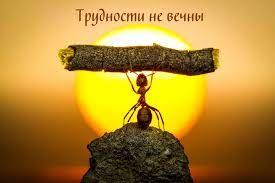 GOOGLE `инструменты`Ссылка на:Гугл-тест    https://docs.google.com/forms/d/1s1frGbFMo68E4_gwAjATSRXNSIJ4QLwrxws93EkgM6w/edit   6 кл.      https://docs.google.com/forms/d/1XI8ps_KgzEIWZdwGndqqG6SDkpCIskhgEAHhQjspErY/edit    7 кл.      https://docs.google.com/forms/d/1ou0Zs9T_HLtRjAoiBsHshMHMUThCjQYe5KmnI55x_Hg/edit   3 кл.      https://docs.google.com/forms/d/1ezBc5iAM7KE1-PdZ6Zcay5wJeruIrJlTacFraN3zYdY/edit           4 кл.     https://docs.google.com/forms/d/1Ph81OgKFRtC85u8C72qcsidwffMCs4AZvwKlUwWNyoM/edit    5 кл.Гугл-презентация (создана учителем)- выступление  на конференцииhttps://docs.google.com/presentation/d/132eARm7O-AwPjIXRWsWXL-g7low70n8ZYEnAxTccNsE/edit#slide=id.g495d48a27e_1_0https://docs.google.com/presentation/d/18sTx5mWTA0CAvlOsiWpn-Qj2nYrhfEzGcxh1SvgtH_Q/edit#slide=id.p https://docs.google.com/presentation/d/1S6JDrFFFWqK0-YrpJg9btpMP1eveImAq-G8jpEuGB3I/edit#slide=id.g5b6a7005d3_0_0 Гугл-презентация (создана учителем для проведения онлайн урока)https://docs.google.com/presentation/d/14TyQ9jpOrchpTq33hKOfn54kS9kCdcxBdzKlHGbN38g/edit#slide=id.p                                                                           7 кл. https://docs.google.com/presentation/d/11aQiH_CphrhNPEjp-hIuH5Wd_WfbDyzkOFg1UBJB6dk/edit#slide=id.p                      7 кл.https://docs.google.com/presentation/d/1n9fk_FJoA4ujBSA8h36UUDTG5HFaAk6kvm94IdEkAN0/edit#slide=id.p                                                                       7 кл. https://docs.google.com/presentation/d/1t5UeyqGBK_5KR-CmucuU8JyGNny0KgVArYhryumaNCU/edit#slide=id.p            6 кл.https://docs.google.com/presentation/d/1d8hQbOiY37Rbio-aiOoY40VDVA-dILyR31DLeiVsJow/edit#slide=id.p                                                 4 кл. https://docs.google.com/presentation/d/10P0DvSnMuoKWCvND47ofc9z8J8Doe5aaug66wkweYgA/edit#slide=id.p                                                                        3 кл. https://docs.google.com/presentation/d/1hkFd17EYi1WarIwJ0pIs8Lv41z3fZzj0ik1sUk3bPwg/edit#slide=id.p                                                                               3 кл. https://docs.google.com/presentation/d/1yYkRk2AWS3JrI5C0vpOB8mF1QVo10BAA3PaBNKQn5yU/edit#slide=id.p                                                                  2 кл. Гугл-презентация (совместная - ученический продукт)https://docs.google.com/presentation/d/1seQdpWa29Gc52yFz19AeB-       7 кл. https://docs.google.com/presentation/d/1Ckxd4a5w3Qk8BVaWVkTcvCUe9I9bzNvM81_cJ_nDbmE/edit#slide=id.g74c8a55caf_0_1                                                                       6 кл.   Гугл-опрос (приглашение на авторский курс)        https://docs.google.com/forms/d/1sF6n84Msipc4h0VumxtAU9eyxrCzMnqmnBtbs4nJsZY/edit1,5 метровая дистанция, перчатки, маска..Это `реали `жизни, а не сказка. 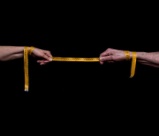 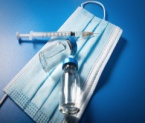 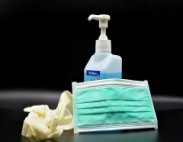 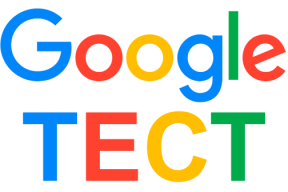 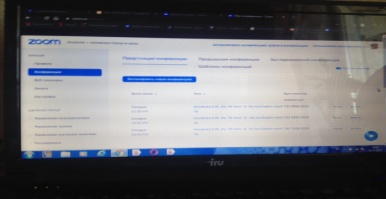 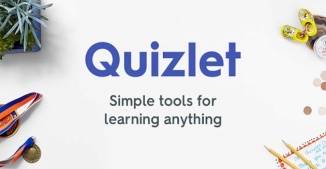 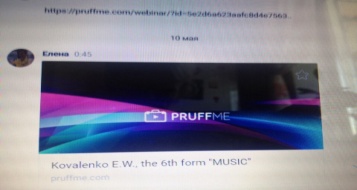 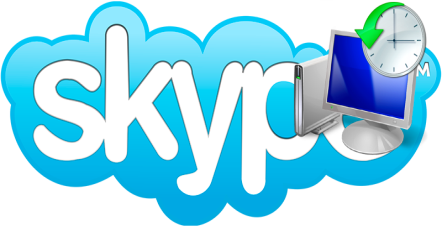 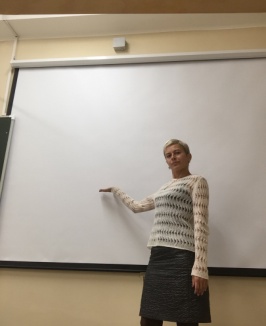 Таблицы,    тесты,          презентации…..  `Море эмоций и авации`.Как ВСЁ мобильно, интересно ….Как ВСЁ компактно и НЕ пресно!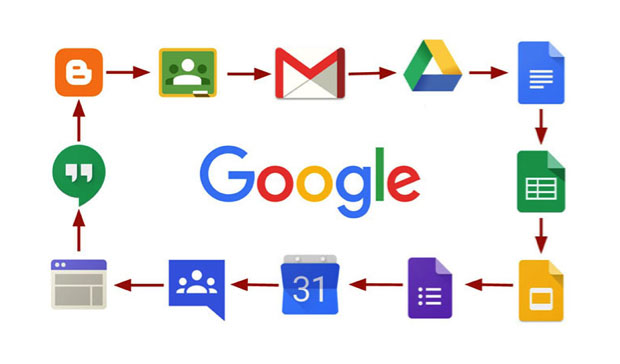 Полезную `инфо` и приложения                            Легко найдёте вы в … без сомнения. 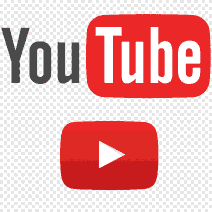 